Biology 30Course Outline Instructor: Miss Jennifer FoleyPhone: 297-2733 Ext. 241                                          E-mail: jfoley@chinooksd.caRemind Texts: text @bio30fun to (306)992-6966Website: www.liveitup4life.com Course Mark (60%) CategoriesExams & Major Assignments                                       will be worth twice as much                                         as Assignments & Quizzes.Departmental Exam (40%)  The major themes of this course are to examine the significance of evolution as a key unifying theme in biology and to explore what life is and how it changes over time. Students will examine the organization of life in all kingdoms through the study of biomolecules, cellular processes, and organism function. In genetics and biotechnology, students will explore inheritance, and how information is stored, transmitted, and expressed at chromosomal and molecular levels. Student inquiry will guide independent investigations of biology-related phenomena.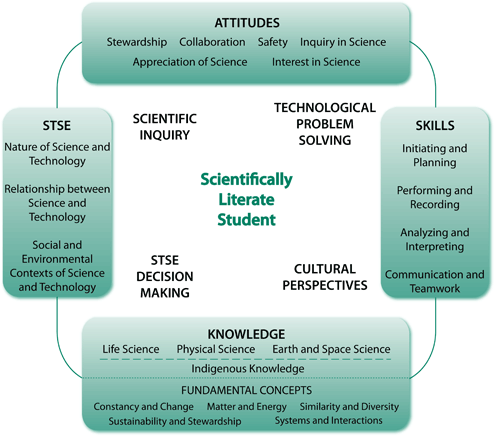 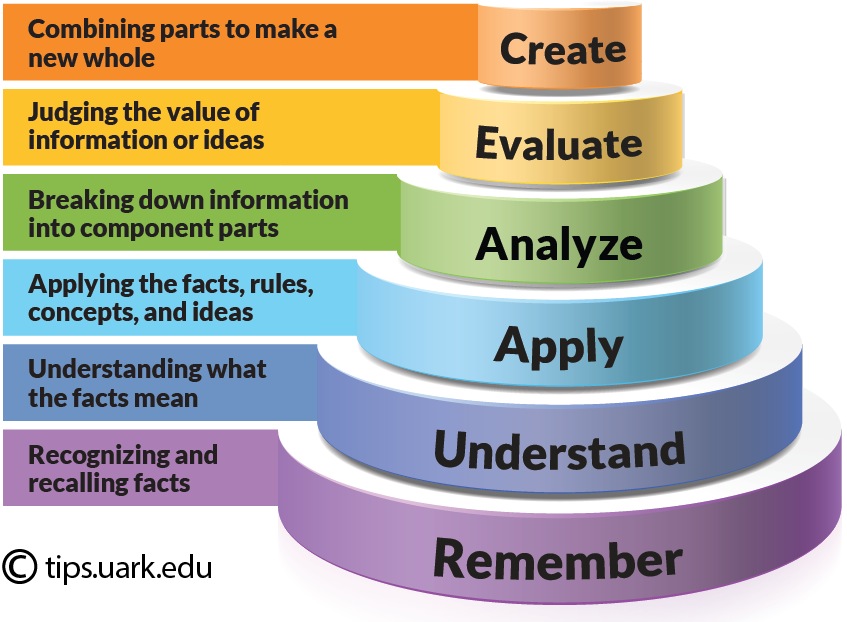 Genetics and Biotechnology (GB)GB1 Explore classical (i.e. Mendelian) and current (i.e. chromosomal) understandings of biological inheritance.GB2 Investigate how genetic information is stored, transmitted and expressed at the molecular level.GB3 Explore the impacts of historical, current and emerging biotechnologies on self, society and the environment.Organization of Life (OL)OL1 Investigate cell structure and processes, including energy transfer, and transport of materials, in unicellular and multicellular organisms which are representative of each kingdom.OL2 Compare the anatomy, physiology and behaviours of multicellular organisms including protists, fungi, plants and animals.OL3 Explore how the dynamic nature of biological classification reflects advances in scientific understanding of relationships among organisms.Life and Evolution (LE)LE1 Explore how scientific understandings of life and its characteristics change in light of new evidence.LE2 Examine the significance of evolution as a key unifying theme in biology through the principles, processes and patterns of biological evolution.Student-Directed Study (SDS)SDS1 Create and carry out a plan to explore one or more topics of personal interest relevant to Biology 30 in depth.